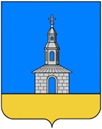 РОССИЙСКАЯ ФЕДЕРАЦИЯ ИВАНОВСКАЯ ОБЛАСТЬЮРЬЕВЕЦКИЙ МУНИЦИПАЛЬНЫЙ РАЙОНСОВЕТ ЮРЬЕВЕЦКОГО ГОРОДСКОГО ПОСЕЛЕНИЯ ТРЕТЬЕГО СОЗЫВА155453, Ивановская обл., г. Юрьевец, ул. Тарковского, д.1ател. (493-37) 2-11-54, e-mail: gorod-yurevec@yandex.ru РЕШЕНИЕот 29 января 2016 года								№ 5О внесении изменений в решение Совета Юрьевецкого городского поселения от 28.02.2013 г. № 18 «Об утверждении Положения об уличкоме Юрьевецкого городского поселения»     В соответствии с ФЗ №131 от 06.10.2003г., решением Совета Юрьевецкого городского поселения от 02.10.2015г. № 10 «О ликвидации Администрации Юрьевецкого городского поселения Юрьевецкого муниципального района Ивановской области», Совет Юрьевецкого городского поселения РЕШИЛ:     1.Подпункт 2.1.Положения изложить в следующей редакции:«2.1.Уличком избирается на собрании граждан по улицам, микрорайонам, отдельными домами или группами домов Юрьевецкого городского поселения из числа постоянно проживающих в них жителей города Юрьевец. Территория, на которую распространяется деятельность Уличкома устанавливается Постановлением администрации Юрьевецкого муниципального района».        2.Подпункт 2.2.Положения изложить в следующей редакции:  «2.2.Подготовка и проведение Собрания граждан по выборам или перевыборам Уличкома    осуществляется администрацией Юрьевецкого муниципального района. Уличком выбирается   на срок полномочий депутатов Совета Юрьевецкого городского поселения».     3.Подпункт 2.3 Положения изложить в следующей редакции:«2.3. Если выборы не проходят в назначенные сроки по объективным причинам ил Собрание граждан не может прийти к необходимому согласию, то по инициативе администрации Юрьевецкого муниципального района Уличком продолжает исполнять свои обязанности до перевыборов».       4.Подпункт 2.4 Положения изложить в следующей редакции:  «2.4 Полномочия Уличкома могут быть прерваны досрочно по инициативе Совета Юрьевецкого городского поселения или администрации Юрьевецкого муниципального района».       5. Подпункт 2.5 Положения изложить в следующей редакции: «2.5. В случае возникновения необходимости снятия своих полномочий Уличком в течение 15 с момента принятия решения, подает личное заявление в администрацию Юрьевецкого муниципального района с просьбой о его освобождении».        6. Подпункт 3.1 Положения изложить в следующей редакции:     «3.1 Уличком осуществляет следующие полномочия:    -организует и участвует в проведении собрания граждан,    -доводит до сведения должностных лиц органов местного самоуправления письменные и устные обращения граждан, способствует решению вопросов, связанных с их просьбами и заявлениями,-доводит до сведения населения документы, принимаемые Советом Юрьевского городского поселения и администрацией Юрьевецкого муниципального района,-осуществляет связь садминистрацией Юрьевецкого муниципального района и содействуетей в осуществлении ихполномочий на соответствующей территории,           -оказывает помощь в организации проведения общественных мероприятий и работ и требует             от граждан постоянно и временно проживающих, соблюдения общественного и санитарного           порядка,           -оказывает содействие администрации Юрьевецкого муниципального района в обеспечении             противопожарной безопасности. приведения в надлежащий вид жилых домов, хозяйственных             построек, приусадебных участков и прилегающих к ним территорий,             -оказывает содействие администрации Юрьевецкого муниципального района в решении           земельных споров,          -оказывает помощь в решении вопросов социальной защиты населения, устройства            престарелых, инвалидов, детей. оставшихся без попечения родителей в государственные            учреждения, помощи многодетным семьям, одиноким престарелым гражданам и малоимущим,            -оказывает помощь администрации Юрьевецкого муниципального района и органам МВД в            борьбе с правонарушителями,          -Уличком может наделяться в соответствии с действующим Законодательством, другими            полномочиями».            7.Пункт 5 Положения изложить в следующей редакции:       «5. Права Уличкома        Уличком имеет право:         -бесплатного (по талону, в количестве 6 шт. в месяц) проезда на автобусе по территории          городского поселения,        -доводить до сведения администрации Юрьевецкого муниципального района, по поручению          граждан, предложения в целях решения вопросов местного значения,       -обращаться с письменными и устными запросами, заявлениями и документами в органы         местного самоуправления, к руководителям организаций, предприятий, учреждений для         решения вопросов, затрагивающих интересы городского поселения, отстаивать права и         интересы жителей,       -обращаться в государственные органы о содействии решении вопросов местного значения и         общественного порядка на соответствующей территории,       -созывать собрания жителей своей улицы (переулка…) для разъяснений решений органа         местного самоуправления города и района, касающихся населения, вносить ходатайства и        предложения в администрацию по вопросам, входящим в компетенцию уличкома,        -принимать участие в проверках и обследованиях, проводимых на своей территории, входящих в        круг их деятельности,      -предъявлять требования к гражданам, нарушающим порядок эксплуатации жилищ, санитарные        нормы и правила общежития,      -в случае нарушения общественного порядка, порче зеленых насаждений, благоустройства        улицы, дома, пожарной безопасности, санитарных норм, возведения самовольных построек,        захвата земли общего пользования сообщать в администрацию Юрьевецкого муниципального       района, СЭС, пожарную инспекцию и МВД,     -при проживании в муниципальном жилом помещении имеет преимущественное право на      возмещение расходов по капитальному ремонту данного жилого помещения,     -на ежеквартальное материальное поощрение в сумме 345 рублей».            8. Пункт 6 Положения изложить в следующей редакции:     «6.Обеспечение деятельности Уличкома     Администрация Юрьевецкого муниципального района    -направляет деятельность Уличкома, знакомит с Законодательными актами всех уровней          государственной и муниципальной власти, обобщает и распространяет положительный опыт,      проводит семинары, организует учебу Уличкомов, оказывает практическую помощь в их работе,    -рассматривает предложения и ходатайства Уличкомов,    -ежегодно рассматривает вопросы поощрения Уличкомов за активную, добросовестную работу,    -организует проведение отчетов о проделанной работе перед населением и их перевыборы». Глава Юрьевецкого городского поселения	С.А.Баранова